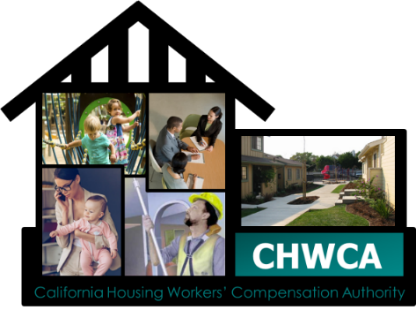 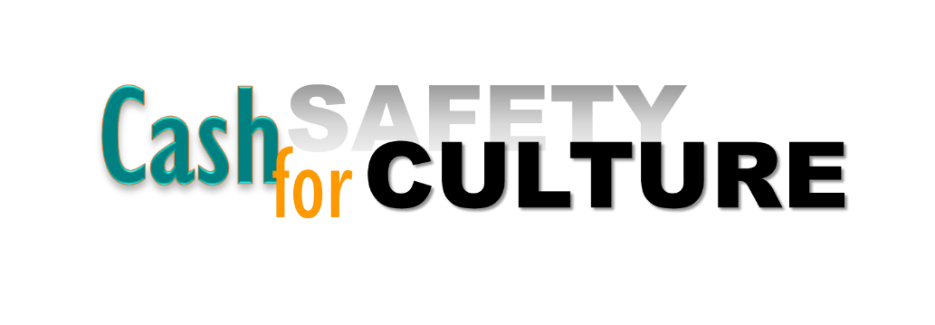 2023 safety award program APPLICATIONDo you have an idea about how to keep you and your fellow employees safe at work? If so, the CHWCA Risk Management Committee would like to hear about your safety ideas and solutions. The Cash for Culture Safety Award Program was established by the CHWCA Risk Management Committee to promote a positive safety culture by recognizing and rewarding employees and agencies who take an active role in their agency’s safety program.  Agencies may be rewarded for implementing proactive/innovative safety solutions that impact workplace safety.Employees may be rewarded for:Recognizing hazards and developing solutions to improve the workplaceDeveloping solutions to prevent close calls or accidents from happening againSubmitting ideas to improve safety programs that get implementedOne monetary award per employee/agency.Submit your ideas and solutions by completing the form below and email to Jane Hayes at jane.hayes@sedgwick.com.  We encourage you to submit your ideas and solutions as they arise.  Use a separate Application Form for each submission.All submissions must be received by October 31, 2023 in order to be eligble. Employee submissions must have your manager’s approval.Talk to your manager for additional information, or call Jane Hayes at 916.899.8831 or Ignacio Barrios at 626.230.4635.Retain a copy of all documents for your records. Once we receive your submission, a confirmation email will be sent to your manager.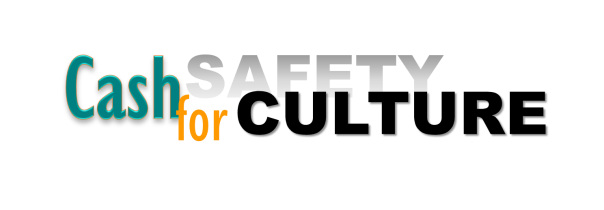 2023 CHWCA Safety Award Program ApplicationEmployee Awards:Agency Awards:Most Oustanding Suggestion - $500 (one award)Most Outstanding Suggestion  - $6,000 (one award)Outstanding Suggestion - $250 ( five awards)Outstanding Suggestion - $3,000 (one award) Good Suggestion - $100 (multiple awards)Honorable Mention - CertificateHonorable Mentions - CertificateAgency Name:Department:Employee Name:Employee Name:Email:Email:Phone #Manager Name:Manager Name:Email:Email:Phone #Employee Submission                                                                                     Agency Submission Employee Submission                                                                                     Agency Submission Employee Submission                                                                                     Agency Submission Employee Submission                                                                                     Agency Submission Employee Submission                                                                                     Agency Submission Employee Submission                                                                                     Agency Submission Employee Submission                                                                                     Agency Submission Employee Submission                                                                                     Agency Submission Employee Submission                                                                                     Agency Submission Describe the hazard or problem: Describe the hazard or problem: Describe the hazard or problem: Describe the hazard or problem: Describe the hazard or problem: Describe the hazard or problem: Describe the hazard or problem: Describe the hazard or problem: Describe the hazard or problem: Provide details about your idea and solutions:Provide details about your idea and solutions:Provide details about your idea and solutions:Provide details about your idea and solutions:Provide details about your idea and solutions:Provide details about your idea and solutions:Provide details about your idea and solutions:Provide details about your idea and solutions:Provide details about your idea and solutions:Describe the results:Describe the results:Describe the results:Describe the results:Describe the results:Describe the results:Describe the results:Describe the results:Describe the results:Employee SignatureEmployee SignatureEmployee SignatureEmployee SignatureManager SignatureManager SignatureManager SignatureManager SignatureManager Signature